WRITEWrite 5 words that describe you.  Write 5 words that describe your Mom or Dad. Write about your favorite time of year. Make a list of all of the things hanging on the walls in your house. Write an alliterate sentence for any letter.  Include at least 5 words.  Write a favorite memory or when you were in grade one or two. Write about the funniest thing that ever happened to you.  Write a letter to your teacher telling him/her about your favorite subject in school and why. Write a journal entry about something that happened in your life in the last week/month/year. Read a story.  Use a graphic organizer to write a brief summary of the story. Write about your best friend.  Make a list of your favorite foods.  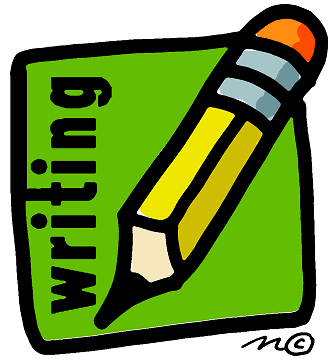 Write about the main character of the book you read recently. Write 3 questions you would like to ask your favorite author.  Make a list of 10 things that you can hear when you are outside in the springtime.  Write a thank you note to someone.  Write a recipe about the makings of a good story.    Write about 3 of your best accomplishments. Write an article trying to persuade Mom/Dad/your teacher that you should be allowed to do something. Write about your favorite animal.  Write about your favorite sport. Write 2-3 sentences about today’s weather. Write a poem of your choice.  Write a story of your choice. 